ЕПИДЕМИОЛОГИЧНА ОБСТАНОВКА ЗА ОБЛАСТ ДОБРИЧ През периода са регистрирани общо 378 случая на заразни заболявания, от които: 85 случая на грип и остри респираторни заболявания (ОРЗ).Общата заболяемост от грип и ОРЗ за областта е 103,19 %ооо на 10000 души.     Регистрирани остри респираторни заболявания (ОРЗ) по възрастови групи през периода: 284 регистрирани случая на заболели от COVID-19. Заболяемост за областта за 14 дни на 100 000 жители към 20.03.2022г. – 394,6 %000 при 331,1 %000 за РБългария.8 случая на въздушно-капкова инфекция - варицела;1 случай на инфекция с множествен механизъм на предаване –  сифилис.На територията на област Добрич през отчетния период няма регистрирани хранителни взривове.ДИРЕКЦИЯ „НАДЗОР НА ЗАРАЗНИТЕ БОЛЕСТИ”Извършени епидемиологични проучвания на регистрирани заразни болести – 293 бр.В отдел Медицински изследвания са изработени общо 147 бр. проби – 5 бр. бързи антигенни тестове с 2 положителни резултата и 142 бр. паразитологични изследвания с 3 положителни резултата.През консултативния кабинет по СПИН /КАБКИС/ няма преминали лица. ДИРЕКЦИЯ „МЕДИЦИНСКИ ДЕЙНОСТИ”Извършени са общо 13 проверки, от които 9 на лечебни заведения за болнична помощ, 1 на лечебно заведение за извънболнична помощ, 3 проверки на аптеки, 1 на дрогерия. Няма установени нарушения.. Подготвени и изпратени документи към Изпълнителна Агенция Медицински надзор за регистрация на ЛЗ – 1.Подготвени и изпратени документи за промяна в обстоятелствата към Изпълнителна Агенция Медицински надзор – 1.Приети  и обработени  жалби- 5 бр.За периода в РКМЕ са приети и обработени 126 медицински досиета, извършени са 98 справки, изготвени са 272  преписки и 71 бр. МЕД за протокола за ТП на НОИ, проверени са 58 експертни решения (ЕР).ДИРЕКЦИЯ „ОБЩЕСТВЕНО ЗДРАВЕ”Предварителен здравен контрол: 1 експертен съвет при РЗИ-Добрич. Разгледани са 5 проектни документации, издадени са 3 становища по процедурите на  ЗООС и  2 здравни заключения.Извършени са 5 проверки на обекти с обществено предназначение (ООП) в процедура по регистрация, включително и по предписания, издадени са 3 предписания за задължителни хигиенни мерки. Регистрирани, съгласно Закона за здравето са 3 ООП.  През периода са извършени общо 33 основни проверки по текущия здравен контрол. Реализираните насочени проверки са общо 100: 12 от тях са извършени във връзка с контрола по тютюнопушенето и продажбата на алкохол; 15 – контрол върху ДДД-мероприятията; 3 – насочени по сигнал; 1 – по проверка на предписание; проверени са 56 лични здравни документации относно спазване изискванията на Наредба № 15/27.06.2006 г. за здравните изисквания към лицата, работещи в тях; 13 - в обекти с обществено предназначение, заведения за обществено хранене и обществено достъпни места относно спазване на противоепидемичните мерки.Лабораторен контрол:Питейни води: физико-химичен и микробиологичен контрол – 11 бр. проби – съответстват на нормативните изисквания.Във връзка с насочен здравен контрол: микробиологичен контрол – 1 проба – съответства на нормативните изисквания.Минерални води: не са пробонабирани.Води за къпане: не са пробонабирани.Козметични продукти: не са пробонабирани.Биоциди и дезинфекционни разтвори: не са пробонабирани.Физични фактори на средата: не са измервани.По отношение на констатираните отклонения от здравните норми са предприети следните административно-наказателни мерки:- съставени  са 5 акта за установени административни нарушения, 1 от които на юридическо лице.Дейности по профилактика на болестите и промоция на здравето (ПБПЗ):Проведени са 3 лекции с обхванати 37 лица в учебни заведения от гр. Добрич, при провеждането на които са  предоставени 15 бр. здравно-образователни материали.Оказани 2 бр. методични дейности на 2 лица (педагог, медицински специалисти).СЕДМИЧЕН ОТЧЕТ ПО СПАЗВАНЕ ЗАБРАНАТА ЗА ТЮТЮНОПУШЕНЕЗа периода 11.03- 17.03.2022 г. по чл. 56 от Закона за здравето са извършени 10 проверки в 10 обекта (10 други закрити обществени места по смисъла на § 1а от допълнителните разпоредби на Закона за здравето). Констатирани са нарушения на въведените забрани и ограничения за тютюнопушене в закритите и някои открити обществени места. Издаден е 1 акт на физическо лице за нарушение на чл. 56, ал. 1 от Закона за здравето.Д-Р НИКОЛИНКА МИНЧЕВАЗа Директор на Регионална здравна инспекция -  Добрич, Съгласно Заповед РД-01-103/ 14.03.2022г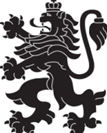 РЕПУБЛИКА БЪЛГАРИЯМинистерство на здравеопазванетоРегионална здравна инспекция-ДобричСЕДМИЧЕН ОПЕРАТИВЕН БЮЛЕТИН НА РЗИ-ДОБРИЧза периода- 11.03- 17.03.2022 г. (11-та седмица)  0-4 г.5-14 г.15-29 г.30-64 г+65 г.общоЗаболяемост %ооо16271427185103,19 %ооо